РЕШЕНИЕ            о выявлении правообладателя ранее  учтенного земельногоучастка с кадастровым номером 47:14:0726001:44.В соответствии со статьей 69.1 Федерального закона от 13 июля 2015 года № 218-ФЗ 
«О государственной регистрации недвижимости» выявлено:1. В отношении земельного участка с кадастровым номером 47:14:0726001:44 в качестве его правообладателя, владеющего данным объектом недвижимости на праве собственности, выявлена Жогликова Галина Герасимовна, дата рождения _______________ место рождения, паспорт гражданина Российской Федерации серия ________ № ________, выдан __________, дата выдачи __________, код подразделения _______________, СНИЛС______________, проживающий (зарегистрирован по месту жительства) по адресу: ______________________.2. Право собственности Жогликовой Галины Герасимовны  на указанный в пункте 1 настоящего решения объект недвижимости подтверждается _______________________.3. Комитету по управлению муниципальным имуществом Ломоносовского муниципального района Ленинградской области в срок не более 5 рабочих дней со дня принятия решения обратиться в Росреестр 
с заявлением о внесении в Единый государственный реестр недвижимости сведений 
о правообладателе земельного участка с кадастровым номером 47:14:0726001:44.4. Лицо, выявленное в качестве правообладателя ранее учтенного объекта недвижимости, либо иное заинтересованное лицо вправе представить в письменной форме или в форме электронного документа (электронного образа документа) возражения относительно сведений о правообладателе ранее учтенного объекта недвижимости, указанных в проекте решения, с приложением обосновывающих такие возражения документов (электронных образов таких документов) (при их наличии), свидетельствующих о том, что такое лицо не является правообладателем указанного объекта недвижимости, в течение тридцати дней со дня получения указанным лицом проекта решения.Председатель комитета  по управлению                                                             О.А. Андреевамуниципальным имуществом    Исп. Чернова Ксения Валерьевна              Тел. 423-27-71                                                                              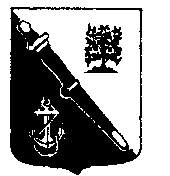 проектРоссийская ФедерацияЛенинградская областьАдминистрацияЛомоносовского муниципального  районаЛенинградской областиКОМИТЕТ  ПО  УПРАВЛЕНИЮМУНИЦИПАЛЬНЫМИМУЩЕСТВОМ 198412,  Санкт-Петербург,  г. ЛомоносовДворцовый пр., д. 30, Телефон  423-03-67Факс  423-03-67Российская ФедерацияЛенинградская областьАдминистрацияЛомоносовского муниципального  районаЛенинградской областиКОМИТЕТ  ПО  УПРАВЛЕНИЮМУНИЦИПАЛЬНЫМИМУЩЕСТВОМ 198412,  Санкт-Петербург,  г. ЛомоносовДворцовый пр., д. 30, Телефон  423-03-67Факс  423-03-67Российская ФедерацияЛенинградская областьАдминистрацияЛомоносовского муниципального  районаЛенинградской областиКОМИТЕТ  ПО  УПРАВЛЕНИЮМУНИЦИПАЛЬНЫМИМУЩЕСТВОМ 198412,  Санкт-Петербург,  г. ЛомоносовДворцовый пр., д. 30, Телефон  423-03-67Факс  423-03-67Российская ФедерацияЛенинградская областьАдминистрацияЛомоносовского муниципального  районаЛенинградской областиКОМИТЕТ  ПО  УПРАВЛЕНИЮМУНИЦИПАЛЬНЫМИМУЩЕСТВОМ 198412,  Санкт-Петербург,  г. ЛомоносовДворцовый пр., д. 30, Телефон  423-03-67Факс  423-03-67Российская ФедерацияЛенинградская областьАдминистрацияЛомоносовского муниципального  районаЛенинградской областиКОМИТЕТ  ПО  УПРАВЛЕНИЮМУНИЦИПАЛЬНЫМИМУЩЕСТВОМ 198412,  Санкт-Петербург,  г. ЛомоносовДворцовый пр., д. 30, Телефон  423-03-67Факс  423-03-67Российская ФедерацияЛенинградская областьАдминистрацияЛомоносовского муниципального  районаЛенинградской областиКОМИТЕТ  ПО  УПРАВЛЕНИЮМУНИЦИПАЛЬНЫМИМУЩЕСТВОМ 198412,  Санкт-Петербург,  г. ЛомоносовДворцовый пр., д. 30, Телефон  423-03-67Факс  423-03-67проектОт     От     №проектНа   №На   №отпроект